                                                                             ПРОЄКТ         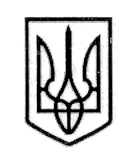 У К Р А Ї Н А СТОРОЖИНЕЦЬКА МІСЬКА РАДА ЧЕРНІВЕЦЬКОГО РАЙОНУ ЧЕРНІВЕЦЬКОЇ ОБЛАСТІВИКОНАВЧИЙ КОМІТЕТР І Ш Е Н Н Я «___» ________  2023 року                                                             №    ________Про стан виконання батьківських обов’язків КУЗИК М.В., жителькою с. Стара Жадоващодо дітей, КУЗИК О.Ю.,КУЗИК А.Ю., КУЗИК А.Ю., КУЗИКА М.Ю.Розглянувши рекомендації комісії з питань захисту прав дитини від 13.07.2023 р. № 13-35/2023 (додаються), керуючись підпунктом 4 пункту б статті 34 Закону України «Про місцеве самоврядування в Україні», статтею 170 Сімейного кодексу України,  діючи виключно в інтересах дітей, виконавчий комітет міської ради вирішив:Визнати неналежним виконання своїх батьківських обов’язків КУЗИК Марʼяною Володимирівною, 10.08.1992 р.н., жителькою с. Стара Жадова, вул. Лугівська, буд. 10 щодо дітей КУЗИК Оксани Юріївни, 15.11.2009 р.н., КУЗИК Анни Юріївни, 25.04.2011 р.н., КУЗИК Анастасії Юріївни, 13.04.2012 р.н., КУЗИКА Михайла Юрійовича, 12.11.2017 р.н.Визнати доцільним відібрати вищезазначених дітей у матері без позбавлення її батьківських прав.Доручити Службі у справах дітей звернутись із відповідною позовною заявою до Сторожинецького районного суду.Повідомити Національну поліцію про неналежне виконання КУЗИК М.В. батьківських обовʼязків.Контроль за виконанням даного рішення покласти на першого заступника міського голови Ігоря БЕЛЕНЧУКА.Сторожинецький міський голова			             Ігор МАТЕЙЧУКВиконавець:Начальник Служби у справах дітей					                      Маріян НИКИФОРЮКПогоджено:Секретар міської ради						   Дмитро БОЙЧУКПерший заступник міського голови			    Ігор БЕЛЕНЧУКНачальник юридичного відділу      			              Олексій КОЗЛОВНачальник відділу організаційної та кадрової роботи  		                         Ольга ПАЛАДІЙНачальник відділу документообігу таконтролю   							               Микола БАЛАНЮК                    